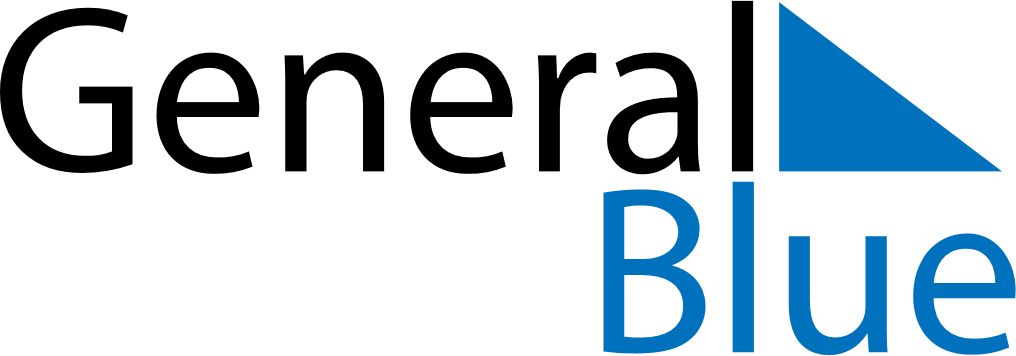 Weekly CalendarOctober 29, 2023 - November 4, 2023SundayOct 29MondayOct 30TuesdayOct 31WednesdayNov 01ThursdayNov 02FridayNov 03SaturdayNov 04